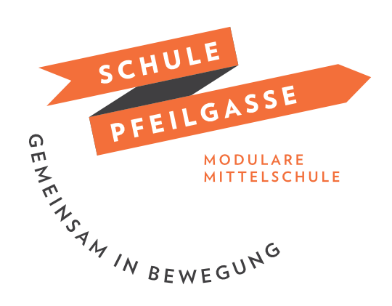 Anmeldung für das Schuljahr 2023/2024Anmeldewoche: 2o.-24. Februar 2023	Jahr der Schulpflicht 2022/23		Klasse 2022/23			SPF			AOBisher besuchte Volksschule: Schulleistungen in der Volksschule:   	       D		              M		       SU AHS – Reife:	         JA	                    NEIN       Kind arbeitet selbstständig:           JA                     NEINName: 							Schüler-Nr.:Geb. dat.:						Sozialvers. Nr.:Geschlecht: 						Geschwister: Kl.           Name:Geburtsstaat: 						Muttersprache:Geburtsort: 						Staatsbürgersch.:Religion:						Anschrift:Teilnahme am Religionsunterricht:      JA               		 NEINMutter 	oder Vater		erziehungsberechtigt				AlleinerzieherinName:		Anschrift:E-Mail:Telefonnr.: Erklärung: Mit Ihrer Unterschrift erklären Sie auch Ihr Einverständnis, dass Foto – und Filmaufnahmen mit Ihrem Kind in Zusammenhang mit unserer Schule in Medien (Homepage, Schulzeitung, Presse, ...) veröffentlicht werden dürfen. Tagesbetreuung:       JA		  NEIN	    Anzahl der Tage: ________Wien, am ______________________				    _____________________________										Unterschrift